Crown Hill Neighborhood Association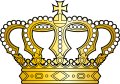 PO Box 881474Indianapolis, Indiana 46208Crown.hill.na@gmail.comhttp://www.crownhillneighbohoodindy.com/3rd Tuesday of each month (except December). January 19, 2021February 16, 2021March 16, 2021April 20, 2021May 18, 2021June 15, 2021July 20, 2021August 17, 2021September 21, 2021October 19, 2021November 16, 2021 – Annual MeetingCrown Hill Neighborhood Association Monthly MeetingVirtual Meetings Through Zoom and Dial by phone.6:30PM to 8PMJoin Zoom Meetinghttps://us02web.zoom.us/j/87026902078?pwd=MUllNGp2R1hNcStDWkRUcTN2SkVsZz09        +1 312 626 6799 US (Chicago) - Meeting ID: 870 2690 2078    Passcode: 945327Neighbors & Community Partners: Indianapolis Metropolitan Police Department, Marion County Health Dept, City of Indianapolis, Mapleton Fall Creek Development Corporation, Near North Development Corporation, Martin Luther King Center, Crown Hill Neighborhood Committees: Land Use/34th Street Corridor, Business and Finance, Youth/Family/Education, Crime and Safety, Church InvolvementAnnual Dues: For just $20 per person, your dues fund annual neighborhood events and projects, communication efforts, as well as assist in addressing key community ideas, concerns, and issues. Dues can be paid during neighborhood meetings. For more information, contact Crown.hill.na@gmail.com. Follow us on: Facebook: https://www.facebook.com/CrownHillNeighborhoodAssociation/Twitter: https://twitter.com/HillAssociationNextdoor – https://nextdoor.com/.Instagram: https://www.instagram.com/crownhillassociation/	Website: http://www.crownhillneighbohoodindy.com/ “Get Involved, Stay Informed!”